Муниципальное бюджетное общеобразовательное учреждение «Гимназия №1 имени В.А.Сайбеля»Артемовского городского округаДружина юных пожарных «Искра»Команда пожарных спасает людейИ это конечно дело отважных парней.На них молодежь вся ровняться должна.Такая работа очень нужна.Мы создали в школе дружину пожарных,Чтоб всем рассказать о правилах важных.Ведь честь и отвага есть в каждом из нас.Давайте беречь Россию сейчас!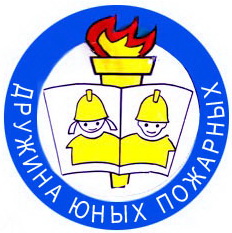 